В Лефортовский районный суд города Москвы105120, г. Москва, Андроньевская пл., д.5/9Истец: Г.Я. С.Представитель истца: Городилов Никита Сергеевичадрес для корреспонденции: 129626, г. Москва, Проспект мира д. 102, стр. 30, БЦ «Парк мира» Адвокатское бюро г. Москвы «АлександрКурьянов и партнёры» тел.: 8 (495) 664-55-96Ответчик: ООО «Стильный Ремонт»ИНН: 9722004480ОГРН: 1217700321630Место нахождения: 111024, город Москва, Авиамоторная ул, д. 50 стр.  1, этаж/ком/помещ. подвал/а,б/I ком. 26Дело Судья: ХОДАТАЙСТВО о постановке вопросов экспертуВ целях реализации процессуального права Истца на формулирование вопросов для эксперта (абз. 2 ч. 2 ст. 79 ГПК) ходатайствую о постановке перед экспертом следующих вопросов:1. Соответствует ли объем всех ремонтных работ, выполненных по договору подряда №8 от 20.02.23 г., заключенному между Г.Я.С. и ООО «Стильный Ремонт» на объекте, расположенном по адресу: Московская область, пос. Битца, объемам, предусмотренным проектной документацией? Если не соответствует, то в каком размере?2. Соответствует ли качество фактически выполненных Обществом с ограниченной ответственностью «Стильный Ремонт» работ, включая работы по электрике и сантехнике, в квартире по адресу: Московская область, пос. Битца требованиям нормативных технических актов в строительстве (СП, ГОСТ, ТУ и др.)? 3. Какова стоимость материалов, использованных ООО «Стильный Ремонт» при выполнении всех ремонтных работ по договору № 8 от 20.02.23 г., на объекте: Московская область, пос. Битца?3. Если качество фактически выполненных Обществом с ограниченной ответственностью «Стильный Ремонт» работ не соответствует вышеперечисленным требованиям, то какова стоимость устранения выявленных недостатков указанных работ в рыночных ценах Московского региона с учетом стоимости материалов, аналогичных тем, которые были приобретены Заказчиком и использованы при производстве работ?Возражаю против предложенных Ответчиком кандидатур.Прошу поручить проведение экспертного исследования в одно из экспертных учреждений, информация о которых размещена на официальном сайте Арбитражного суда Московской области (https://asmo.arbitr.ru/about/help_info/exp_uchr). В частности, проведение строительно-технической экспертизы возможно в ООО «ГЛАВСТРОЙЭКСПЕРТИЗА», ООО «СпецСтройЭксперт», ООО «Стройэкспертиза». Представитель Г.Я.С.                                                       ______________  / Городилов Н.С. 14.05.2024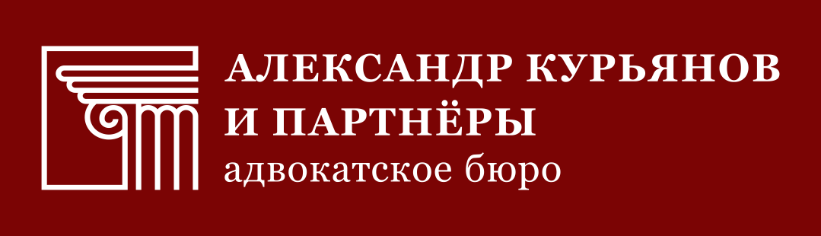 Адвокатское бюро г. Москвы «Александр Курьянов и партнёры» 129626, г. Москва, проспект Мира, д. 102, стр. 30тел.: 8(495)664-55-96, 8(925)664-55-76msk-legal.ru, info@msk-legal.ru 